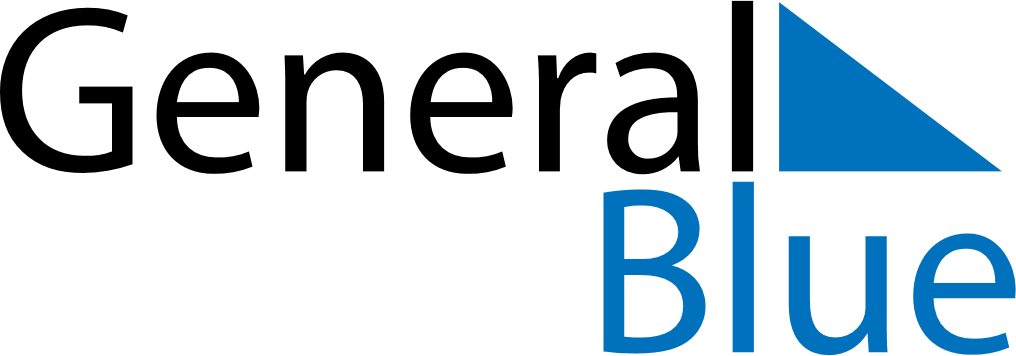 March 2024March 2024March 2024March 2024March 2024March 2024March 2024Trevelin, Chubut, ArgentinaTrevelin, Chubut, ArgentinaTrevelin, Chubut, ArgentinaTrevelin, Chubut, ArgentinaTrevelin, Chubut, ArgentinaTrevelin, Chubut, ArgentinaTrevelin, Chubut, ArgentinaSundayMondayMondayTuesdayWednesdayThursdayFridaySaturday12Sunrise: 7:25 AMSunset: 8:31 PMDaylight: 13 hours and 5 minutes.Sunrise: 7:26 AMSunset: 8:29 PMDaylight: 13 hours and 2 minutes.34456789Sunrise: 7:27 AMSunset: 8:27 PMDaylight: 12 hours and 59 minutes.Sunrise: 7:29 AMSunset: 8:25 PMDaylight: 12 hours and 56 minutes.Sunrise: 7:29 AMSunset: 8:25 PMDaylight: 12 hours and 56 minutes.Sunrise: 7:30 AMSunset: 8:24 PMDaylight: 12 hours and 53 minutes.Sunrise: 7:31 AMSunset: 8:22 PMDaylight: 12 hours and 50 minutes.Sunrise: 7:32 AMSunset: 8:20 PMDaylight: 12 hours and 48 minutes.Sunrise: 7:34 AMSunset: 8:19 PMDaylight: 12 hours and 45 minutes.Sunrise: 7:35 AMSunset: 8:17 PMDaylight: 12 hours and 42 minutes.1011111213141516Sunrise: 7:36 AMSunset: 8:15 PMDaylight: 12 hours and 39 minutes.Sunrise: 7:37 AMSunset: 8:13 PMDaylight: 12 hours and 36 minutes.Sunrise: 7:37 AMSunset: 8:13 PMDaylight: 12 hours and 36 minutes.Sunrise: 7:38 AMSunset: 8:12 PMDaylight: 12 hours and 33 minutes.Sunrise: 7:40 AMSunset: 8:10 PMDaylight: 12 hours and 30 minutes.Sunrise: 7:41 AMSunset: 8:08 PMDaylight: 12 hours and 27 minutes.Sunrise: 7:42 AMSunset: 8:06 PMDaylight: 12 hours and 24 minutes.Sunrise: 7:43 AMSunset: 8:05 PMDaylight: 12 hours and 21 minutes.1718181920212223Sunrise: 7:44 AMSunset: 8:03 PMDaylight: 12 hours and 18 minutes.Sunrise: 7:46 AMSunset: 8:01 PMDaylight: 12 hours and 15 minutes.Sunrise: 7:46 AMSunset: 8:01 PMDaylight: 12 hours and 15 minutes.Sunrise: 7:47 AMSunset: 7:59 PMDaylight: 12 hours and 12 minutes.Sunrise: 7:48 AMSunset: 7:58 PMDaylight: 12 hours and 9 minutes.Sunrise: 7:49 AMSunset: 7:56 PMDaylight: 12 hours and 6 minutes.Sunrise: 7:50 AMSunset: 7:54 PMDaylight: 12 hours and 3 minutes.Sunrise: 7:52 AMSunset: 7:52 PMDaylight: 12 hours and 0 minutes.2425252627282930Sunrise: 7:53 AMSunset: 7:50 PMDaylight: 11 hours and 57 minutes.Sunrise: 7:54 AMSunset: 7:49 PMDaylight: 11 hours and 54 minutes.Sunrise: 7:54 AMSunset: 7:49 PMDaylight: 11 hours and 54 minutes.Sunrise: 7:55 AMSunset: 7:47 PMDaylight: 11 hours and 51 minutes.Sunrise: 7:56 AMSunset: 7:45 PMDaylight: 11 hours and 48 minutes.Sunrise: 7:57 AMSunset: 7:43 PMDaylight: 11 hours and 45 minutes.Sunrise: 7:59 AMSunset: 7:42 PMDaylight: 11 hours and 43 minutes.Sunrise: 8:00 AMSunset: 7:40 PMDaylight: 11 hours and 40 minutes.31Sunrise: 8:01 AMSunset: 7:38 PMDaylight: 11 hours and 37 minutes.